郑州理工职业学院毕业设计（论文）格式及模板一、毕业设计（论文）格式（一）前置部分。包括封面、中、英文摘要等；中文摘要一般不少于300字，同时不宜超过800字。摘要关键词一般3-6个为宜。
　　（二）主体部分。包括目录、正文、结论、致谢和参考文献等；本校学生毕业设计（论文）的字数原则上在4000—7000字之间，不宜过多或过少。
　　（三）附录部分。设计图纸、实验所用仪器、设备性能简介、照片和翻译论文、资料的原文、计算机程序等。
　　（四）结论。指导教师审阅意见、评阅人评阅意见和答辩委员会的结论性意见。（五）页面设置。毕业设计（论文）尽量按规定格式用计算机打印，纸张大小一律使用A4纸。页面设置统一为上2cm,下2cm,左2.5cm,右1.5cm。页码从正文开始，封面、中、英文摘要不加页码，页码设置一律居中。（六）标题格式。毕业设计（论文）内容章节最多四级。建议理工科采取2、2.1、2.1.1、2.1.1.1标题格式，文科采取一、（一）、1、（1）标题格式。（七）参考文献。注释采用页下脚注，分页编码。参考文献列于文章末尾，连续编号。对于不同文献的作者、编者、所有者或责任者（为方便描述，均以作者代替），三个及以下作者的，要把作者名字全部写出来，且作者与作者之间用“，”分开；三个以上作者的，要在第三个作者后加“等”。参考文献体例格式如下：1.期刊文章［1］作者．论文题目［J］．期刊名称，年，卷(期)：起止页码． 2.专著、论文集、学位论文、报告 ［2］编者或作者．书名或论文、报告名［文献类型标识］．出版地：出版社，出版年，起止页码．3.专利 	［3］专利所有者．专利题名［P］．专利国别：专利号，出版日期． 4.电子文献 ［4］主要责任者．电子文献题名．电子文献的出处或可获得地址，发表或更新日期/引用日期(任选) ． 其中文献类型标识方法为：专著［M］，论文集［C］，报纸文章［N］，期刊文章［J］，学位论文［D］，报告［R］，标准［S］，专利［P］。二、毕业设计（论文）模板（见下页） 郑州理工职业学院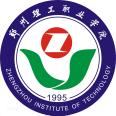  毕业设计（论文）试论传统政治观念的近代转型摘要:中国传统政治观念源远流长、根深蒂固。鸦片战争以前，随着西方列强舰船利炮扣开国门，中国开始遭遇现代性。外患和内忧相交织，中国问题——中国何去何从一直成为百年来的中心课题。西方民主政治观念是近代社会发展基础上的自然转型，而是主要籍助对西方近代政治观念的了解、认同与一直逐渐生长起来。关键词：政治观念；转型；民主；法制Modern transformation of tradional political ideasAbstract: Chinese traditional political ideas were of long standing and inveteracy. China’s door was knocked out by the strong states of the West with cast-iron warship and big gun after Opium war. Modernity began to bring up agaist China.Key words: political idea; transformation; democracy; legality目  录1、引言………………………………………………………………12、线性表的基本理论知识…………………………………………22.1线性表的定义…………………………………………………………22.2线性顺序表……………………………………………………………32.2.1线性……………………………………………………………42.2.2线性……………………………………………………………52.3线性链表………………………………………………………………63、设计的主体内容…………………………………………………73.1系统结构的设计………………………………………………………83.1.1线性表的顺序存储的实现……………………………………93.1.2线性表的链表存储的实现……………………………………104、结果分析与讨论………………………………………………115、总结……………………………………………………………12参考文献…………………………………………………………13附录………………………………………………………………14致谢………………………………………………………………151、引言（一级标题宋体四号字加粗）正文内容（宋体小四号字）2、线性表的基本理论知识（一级标题宋体四号字加粗）正文内容（宋体小四号字）2.1线性表的定义（二级标题宋体小四号字加粗）正文内容（宋体小四号字）2.2.1线性（三级标题宋体小四号字）正文内容（宋体小四号字）参考文献[1] 李敬．毛泽东的政治文化透视——关于合法性权威认知的思考[J]．云南师范大学学报（哲社版），1999（3）. [2]汤因比．历史研究（上）[M]．上海：上海人民出版社，1987：65～78页致   谢附   录目  录一、引言………………………………………………………………1二、政府信息公开制度概述…………………………………………2（一）政府信息公开的内涵…………………………………………………2（二）政府信息公开立法及其发展…………………………………………4三、 政府信息公开的原则与接线 …………………………………7（一）政府信息公开的原则…………………………………………………8（二）政府信息公开的界限…………………………………………………10四、政府信息公开的途径与法律救济………………………………11（一）政府信息公开的途径…………………………………………………12（二）政府信息公开的法律救助……………………………………………14五、总结………………………………………………………………15参考文献………………………………………………………………16附录……………………………………………………………………17致谢……………………………………………………………………18一、引言（一级标题宋体四号字加粗）正文内容（宋体小四号字）二、政府信息公开制度概述（一级标题宋体四号字加粗）正文内容（宋体小四号字）（一）政府信息公开的内涵（二级标题宋体小四号字加粗）正文内容（宋体小四号字）1.政府信息公开（三级标题宋体小四号字）正文内容（宋体小四号字）参考文献[1] 李敬．毛泽东的政治文化透视——关于合法性权威认知的思考[J]．云南师范大学学报（哲社版），1999（3）. [2]汤因比．历史研究（上）[M]．上海：上海人民出版社，1987：65～78页致   谢附   录题    目：学    号：姓    名：专业班级：指导老师：年月日